364 Days of ThanksgivingWorship Planning Helps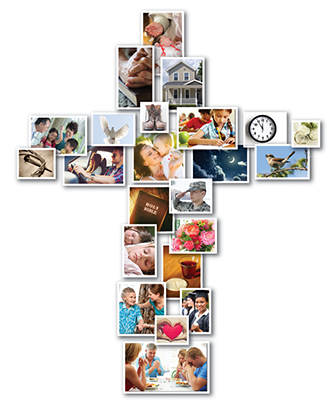 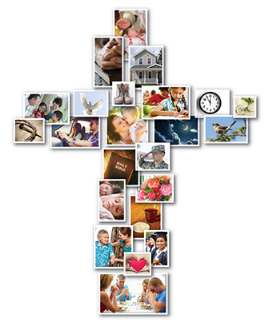 Prayer of the Day (CW Manual, p. 473): Lord God, your Son came among us to serve and not to be served, and to give his life for the sins of the world. Lead us by his love to serve those to whom the world offers no comfort and little help. Through us give hope to the hopeless, love to the unloved, peace to the troubled, and rest to the weary; through your Son, Jesus Christ our Lord, who lives and reigns with you and the Holy Spirit, one God, now and forever.Readings:Ruth 1:1-19aPsalm 103 (CW, p. 105)James 2:14-26Verse: Alleluia. As we have opportunity, let us do good to all people, especially to those who belong to the family of believers. Alleluia.Luke 17:11-19 (sermon text)Hymn suggestions:399 – To God Be the Glory304 – Jesus Sinners Does Receive486 – Lord of Glory, You Have Bought Us492 – Son of God, Eternal Savior612 – Praise to God, Immortal PraisePrayer of the Day (CW Manual, p. 445): Lord, God, forgive the wrongdoing of your people and be gentle with us in our weakness. Deliver us from the bondage of our sin and direct us to the path of righteousness; through Jesus Christ, your Son, our Lord, who lives and reigns with you and the Holy Spirit, one God, now and forever. Readings:Exodus 34:5-9Psalm 145 (CW, p. 119)2 Thessalonians 1:1-5, 11-12Verse: Alleluia. Grow in the grace and knowledge of our Lord and Savior Jesus Christ. Alleluia.Luke 19:1-10 (sermon text)Hymn suggestions:610 – Now Thank We All Our God391 – God Loved the World So that He Gave481 – O God, Your Hand the Heavens Made485 – We Give Thee but Thine Own329 – Lord, Dismiss Us with Your BlessingPrayer of the Day (CW Manual, p. 474): O merciful Creator, your hand is open to satisfy the needs of every living creature. Make us always thankful for your loving providence; and grant that we, remembering the richness of your grace, may be faithful stewards of all your good gifts, through your Son, Jesus Christ our Lord, who lives and reigns with you and the Holy Spirit, one God, now and forever.Readings:Proverbs 3:1-10Psalm 62 (CW, p. 88)2 Corinthians 9:6-15Verse: Alleluia. I live by faith in the Son of God, who loved me and gave himself for me. Alleluia.Matthew 25:14-30 (sermon text)Hymn suggestions:609 – We Praise You, O God, Our Redeemer482 – Forgive Us, Lord484 – Brothers, Sisters, Let Us Gladly488 – Savior, Thy Dying Love332 – Go, My Children, with My Blessing